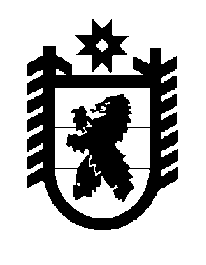 Российская Федерация Республика Карелия    ПРАВИТЕЛЬСТВО РЕСПУБЛИКИ КАРЕЛИЯПОСТАНОВЛЕНИЕот  18 мая 2018 года № 184-Пг. Петрозаводск О внесении изменений в постановление Правительства 
Республики Карелия от 4 февраля 2015 года № 34-ППравительство Республики Карелия п о с т а н о в л я е т:Внести в Порядок проведения открытого конкурса на замещение должности генерального директора регионального оператора, утвержденный  постановлением Правительства Республики Карелия  от  4 февраля 2015 года № 34-П  «Об утверждении Порядка проведения открытого конкурса на замещение должности генерального директора регионального оператора» (Собрание законодательства Республики Карелия, 2015, № 2, ст. 238; № 5, 
ст. 914; Официальный интернет-портал правовой информации (www.pravo.gov.ru), 29 декабря 2017 года, № 1000201712290008), следующие изменения:1) в пункте 11:абзац пятый признать утратившим силу;в абзаце седьмом слова «копии документов об образовании и квалификации» заменить словами «копии документов, подтверждающих наличие высшего образования и квалификацию»;пункт 18 признать утратившим силу;в пункте 19 слова «Результаты голосования и решение комиссии» заменить словами «Решения комиссии».           Глава Республики Карелия 					                  А.О. Парфенчиков